Konspekt zajęć wychowawczychTemat:  Jesień w lesie- kompozycje z jesiennych liściCele ogólne:Rozbudzanie zainteresowań jesienną przyrodą, zmianami  zachodzącymi jesienią w przyrodzieUwrażliwianie na piękno przyrodyRozwijanie zainteresowań artystycznychCele szczegółowe:Wzbogacanie wiedzy na temat jesiennych liściUmiejętność rozpoznawania niektórych gatunków drzew liściastych , owoców i liści tych drzewRozbudzanie  wyobraźni plastycznej oraz pomysłowościDoskonalenie sprawności manualnychRozbudzanie wrażliwości estetycznejCele terapeutyczne:Wyzwalanie pozytywnych emocji podczas zajęć.Wyrabianie wiary we własne siły, możliwościOdwracanie uwagi od chorobyPrzeciwdziałanie brakowi kontaktu z przyrodą będącego efektem hospitalizacjiMetody: pokazowa, słowna, praktycznaFormy: zindywidualizowana praca w grupieŚrodki dydaktyczne:ilustracje tematyczne, książki Nasze drzewa, Wszystko o drzewach, Park, zadania umysłowe ,  jesienne liście, nasiona, klej, nożyczki ,kolorowe kartonyPrzebieg zajęć:wprowadzenie, nawiązanie do tematu, oglądanie ilustracji przedstawiających jesienny las, jesienne drzewa, zwrócenie uwagi na kolory jesieni rozmowa kierowana na temat jesiennych liści- ich kształtów ,wielkości , kolorów; nazw drzew z jakich pochodzą. Przekazanie informacji na temat zmiany ich barw jesienią (żółtawe, pomarańczowe, czerwone) oraz przyczyny ich opadaniazadanie, polegające na łączeniu liści, owoców, pochodzących z tego samego drzewa, utrwalanie nazw tych pospolitych drzew (dąb, klon, kasztanowiec, brzoza, topola, jarzębina, ) puzlle- łączenie pasujących do siebie części liści, oraz nazw drzew z jakich pochodzą objaśnienie wykonania pracy plastycznej samodzielne wykonywanie kompozycji  z jesiennych liści i nasionKompetencje:Świadomość i ekspresja kulturalna Umiejętność uczenia się                                                                              A.  I. Wójcicka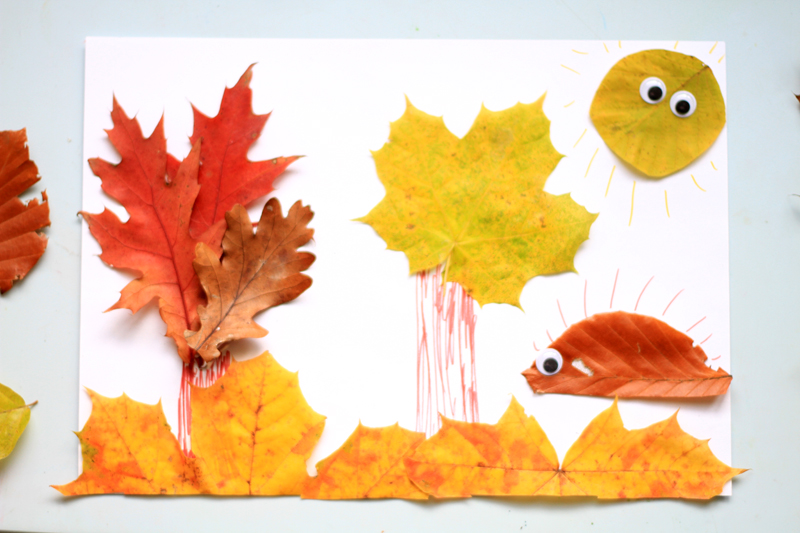 